«Широкая Масленица»    Нет, такого праздника в России, который проходил бы так бурно и весело, как Масленица! Масленица - древний славянский праздник.. Считают, что первоначально она была связана с днем весеннего солнцеворота. Конечно, сегодня очень трудно соблюсти все обычаи и обряды праздника,  но узнать о традициях и обрядах будет интересно. Масленица, как правило — это не только блины, первым делом долг каждого человека был — помочь прогнать зиму и разбудить природу ото сна. В последний день Масленицы - Прощеное воскресенье принято просить прощения у всех родных и знакомых, на что обычно отвечают «Бог простит!».
    В домах культуры и сельских клубах муниципального казенного учреждения культуры « Епифанский центр культуры и досуга» , прошли праздничные гулянья « Широкая Масленица»:
    С особым размахом, она прошла в селе Муравлянка. В программу входили народные игры, забавы, конкурсы, хороводы, катание на лошадях.Проводились традиционные состязания: бег в мешках, перетягивание каната, метание гири, и др. Каждый участник состязаний получал сладкий приз. Желающие могли угоститься горячим чаем и блином, пирогами и плюшками пловом и  ухой, шашлыками и шурпой.     Завершился праздник лазаньем на столб и  сжиганием чучела Масленицы. Для создания праздничного настроения свое искусство зрителям дарила вокальная группа « Растряпуха»  и Иван Завитаев, исполнив песни: « Русские праздники», « Масляна неделька», « Блины», « Пожелание» и многие другие.      Благодаря финансовой поддержке руководителей хозяйств Губанова Виктора Алексеевича и Парахненко Нины Матвеевны, а также  помощи инициативной группы села Антиповой Н.В, Бахтиной Г.А, Парахненко О.И, Зотовой О.А, Антиповой Т.И, Бурыкиной О.В. Сергееву И.М, Логинову Д.А, Антипову С.В, Сухаревой Д.А, семей: Чебураховых , Кондрахиных, Антиповых.     Народные гулянья прошли на площади в Епифани, в Молчаново, Молоденках, Суханово, Черемухово. В праздничных мероприятиях приняло участие более 1000 человек. Все с радостью проводили Масленицу и попрощались с ней до следующего года.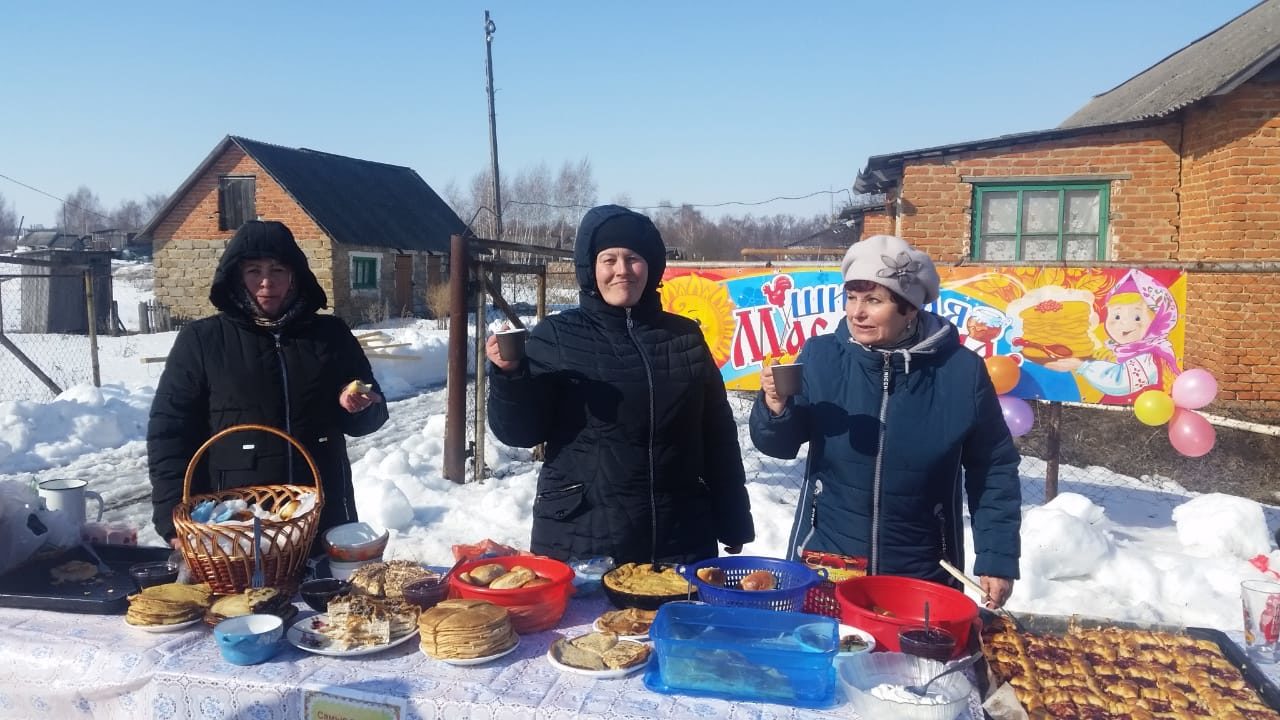 Село Муравлянка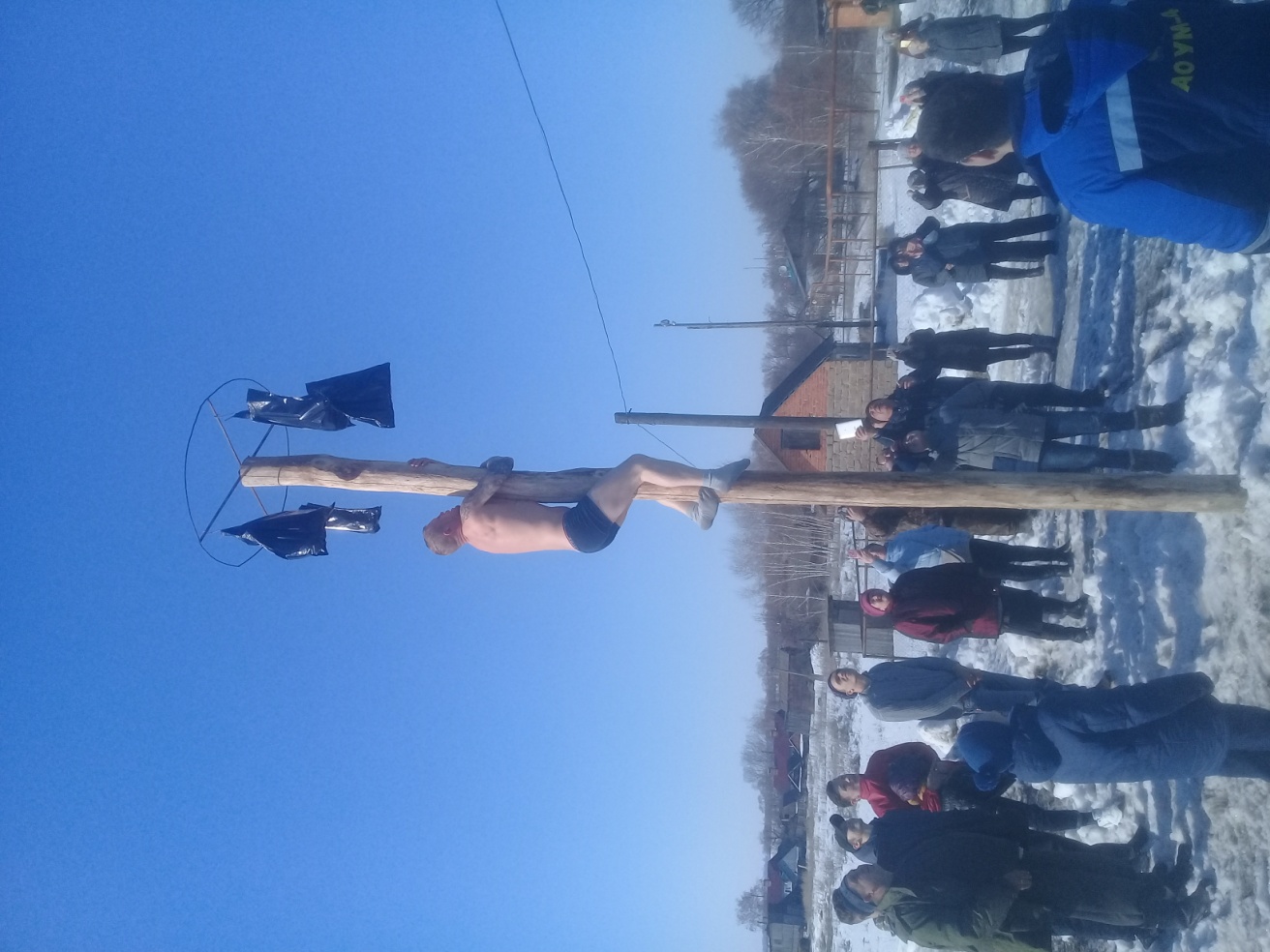 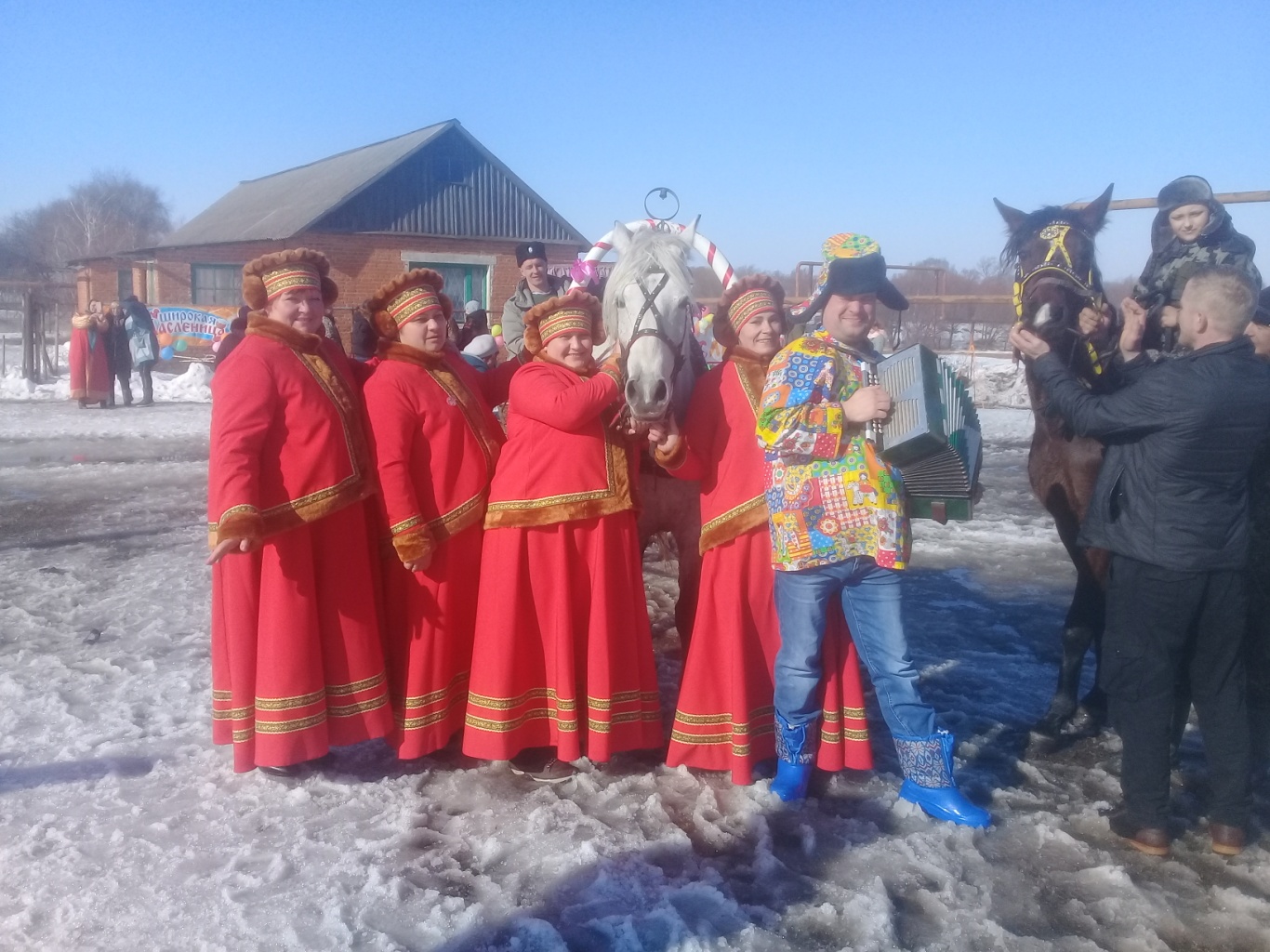 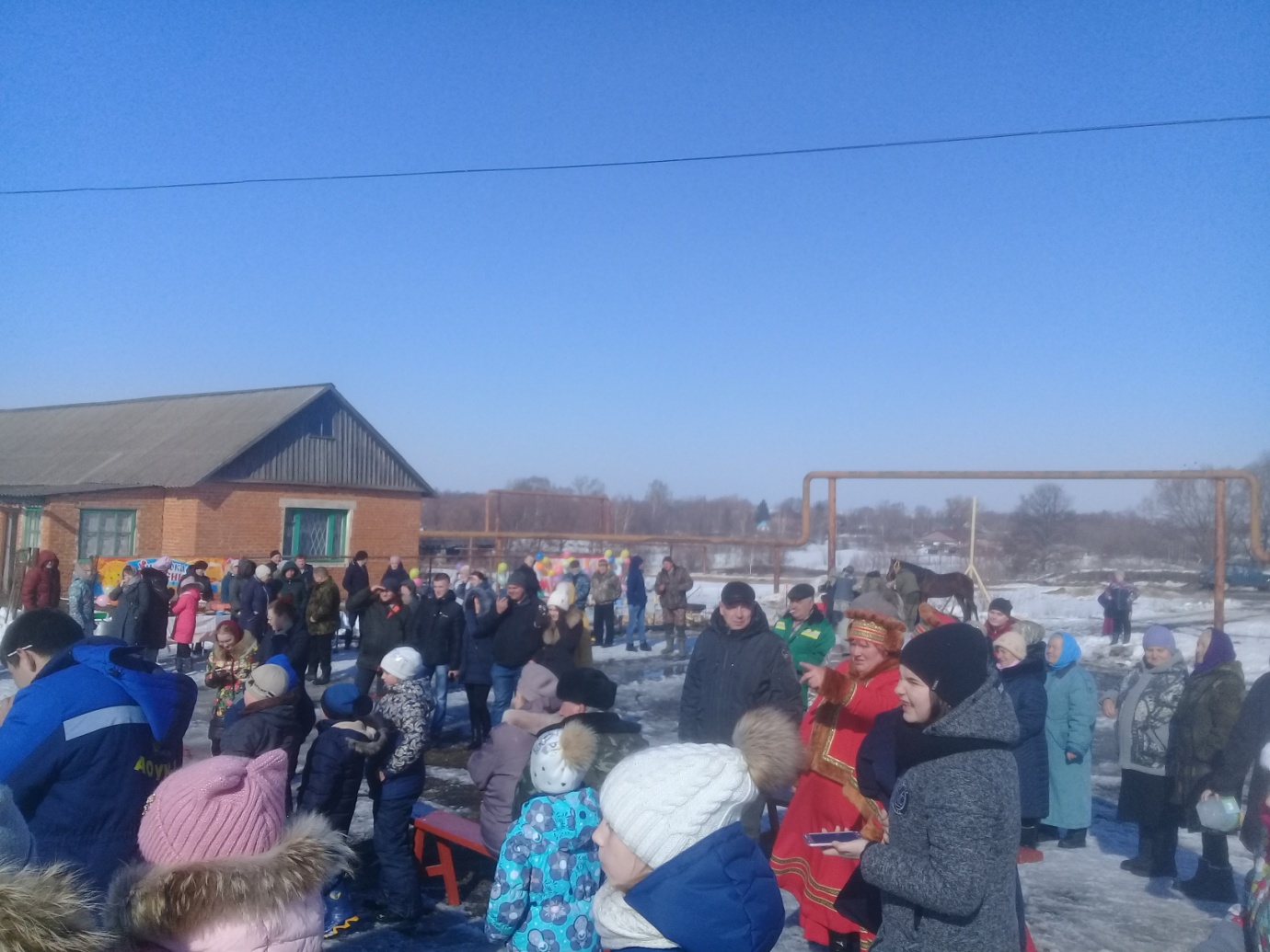 Поселок Епифань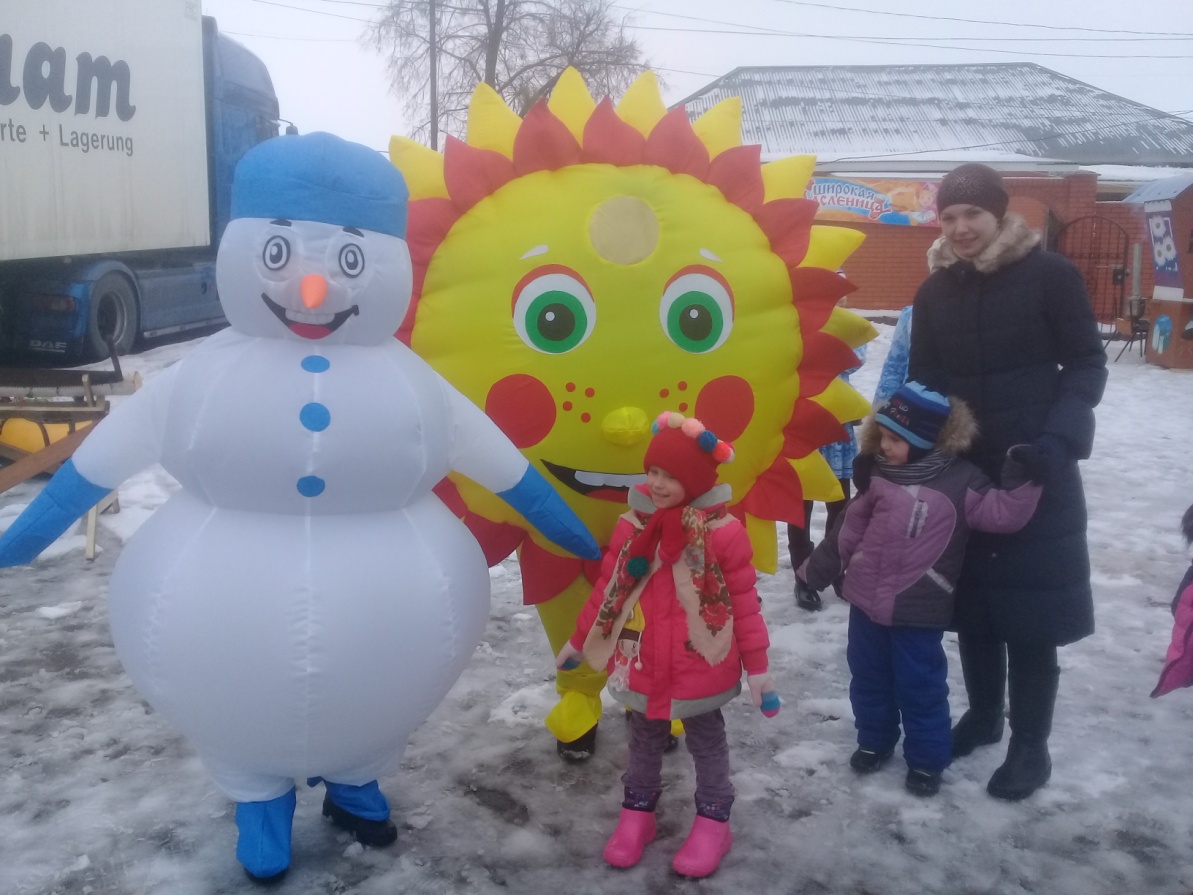 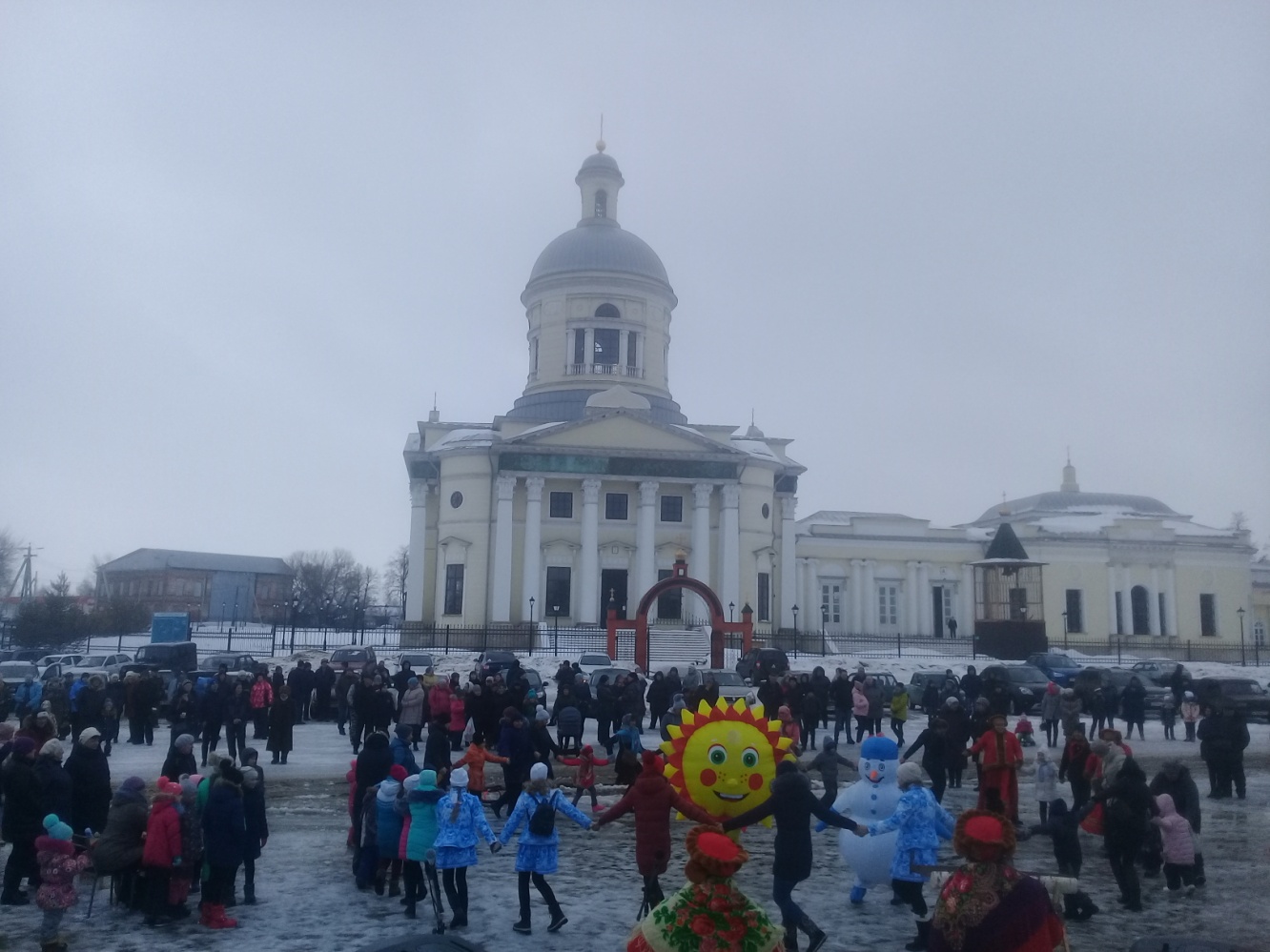 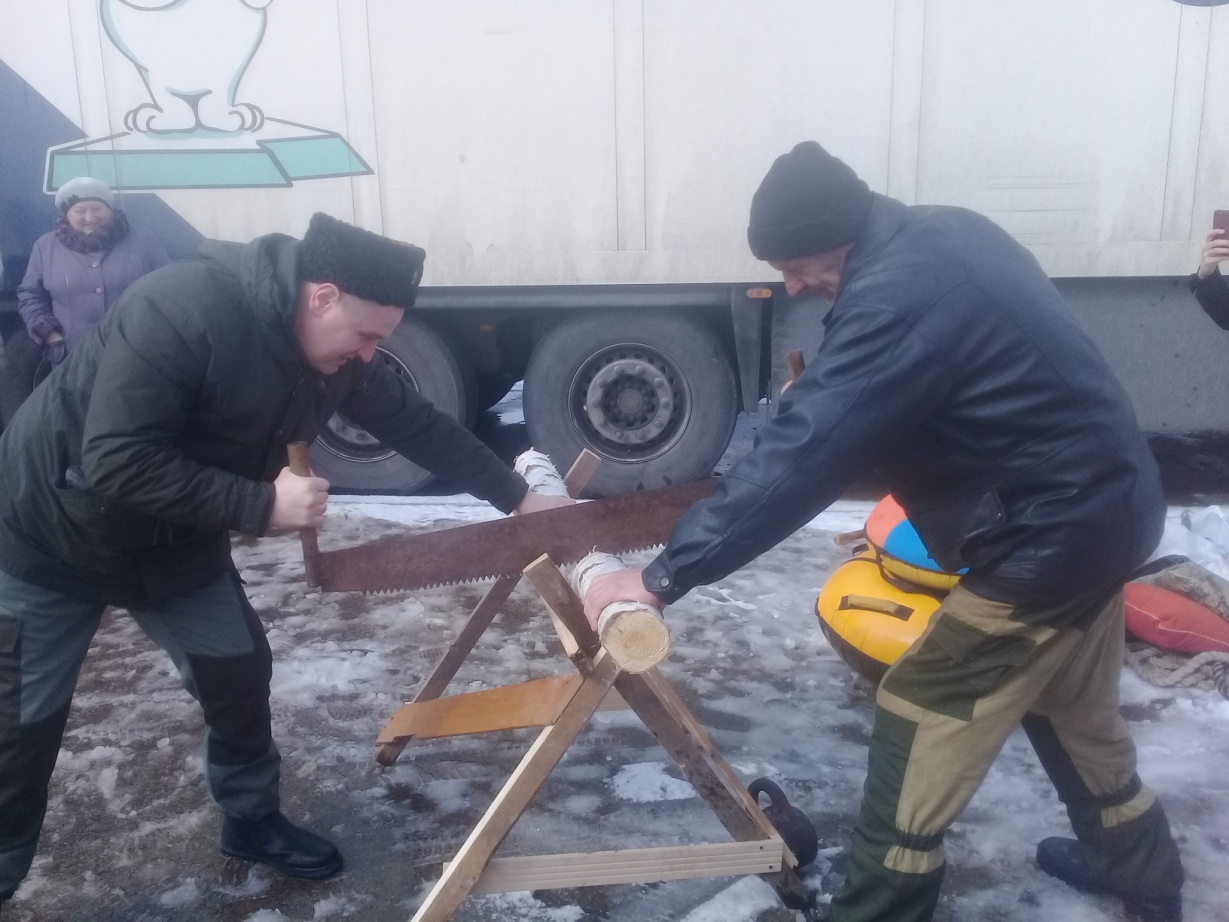 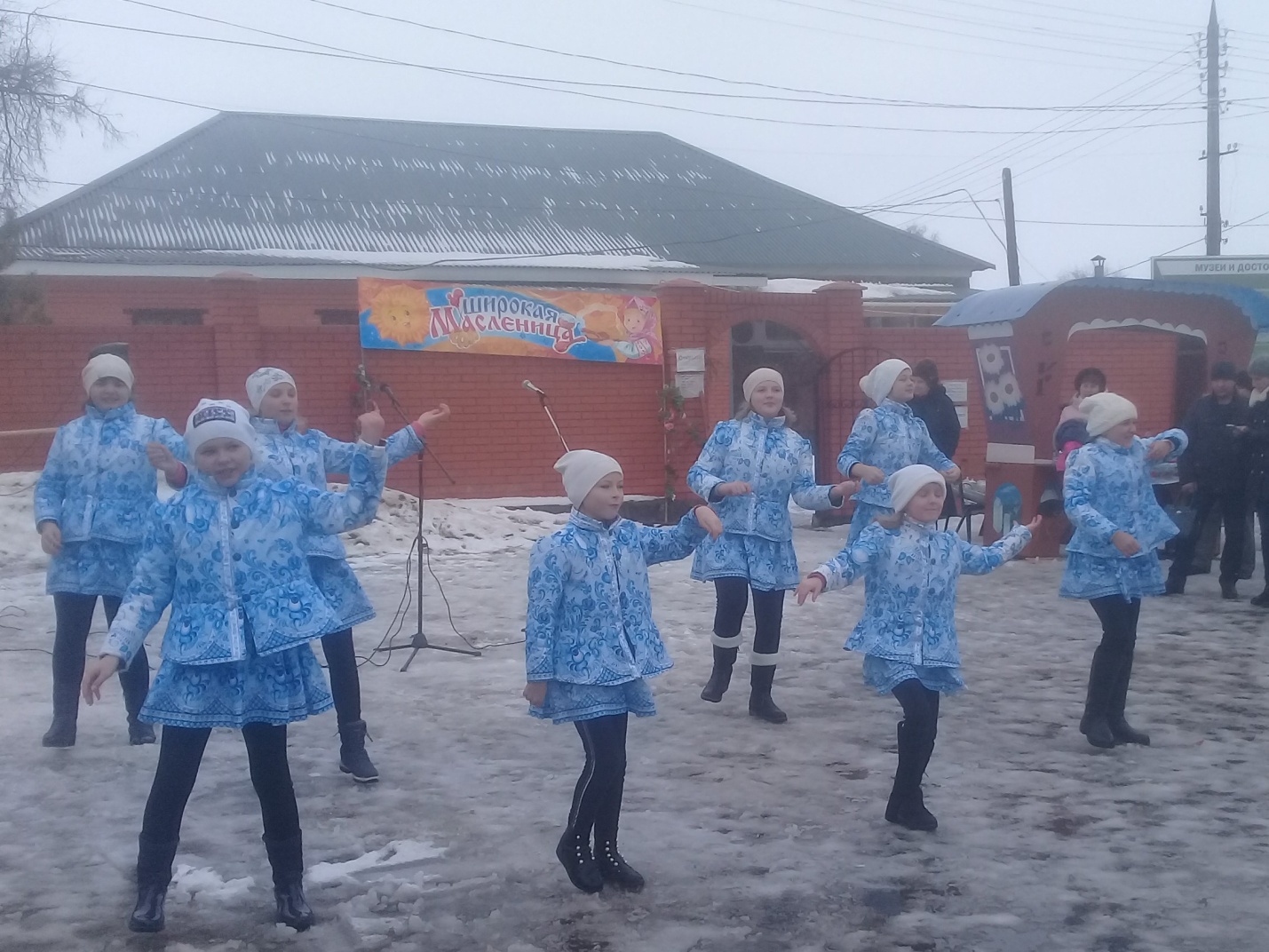 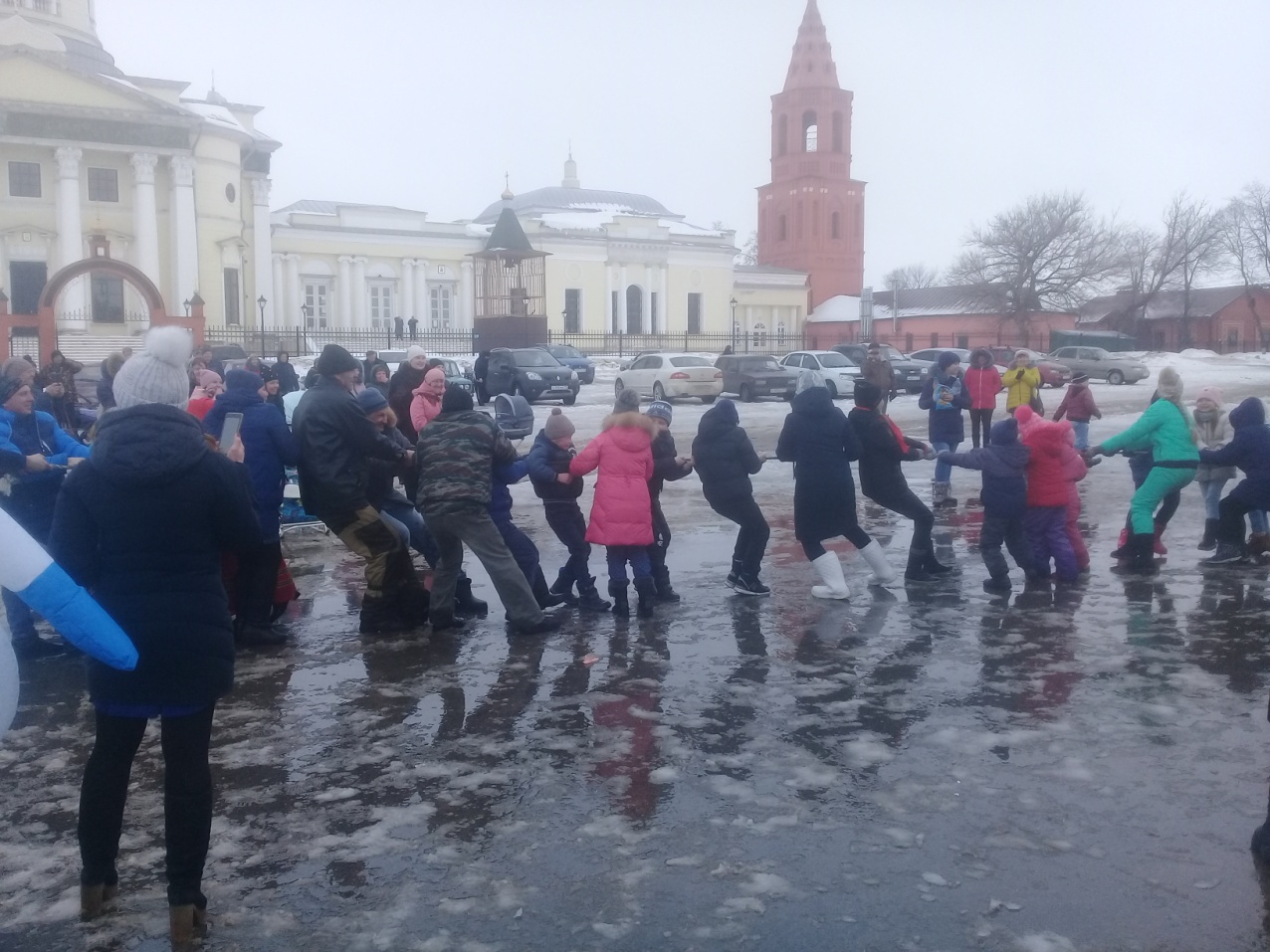 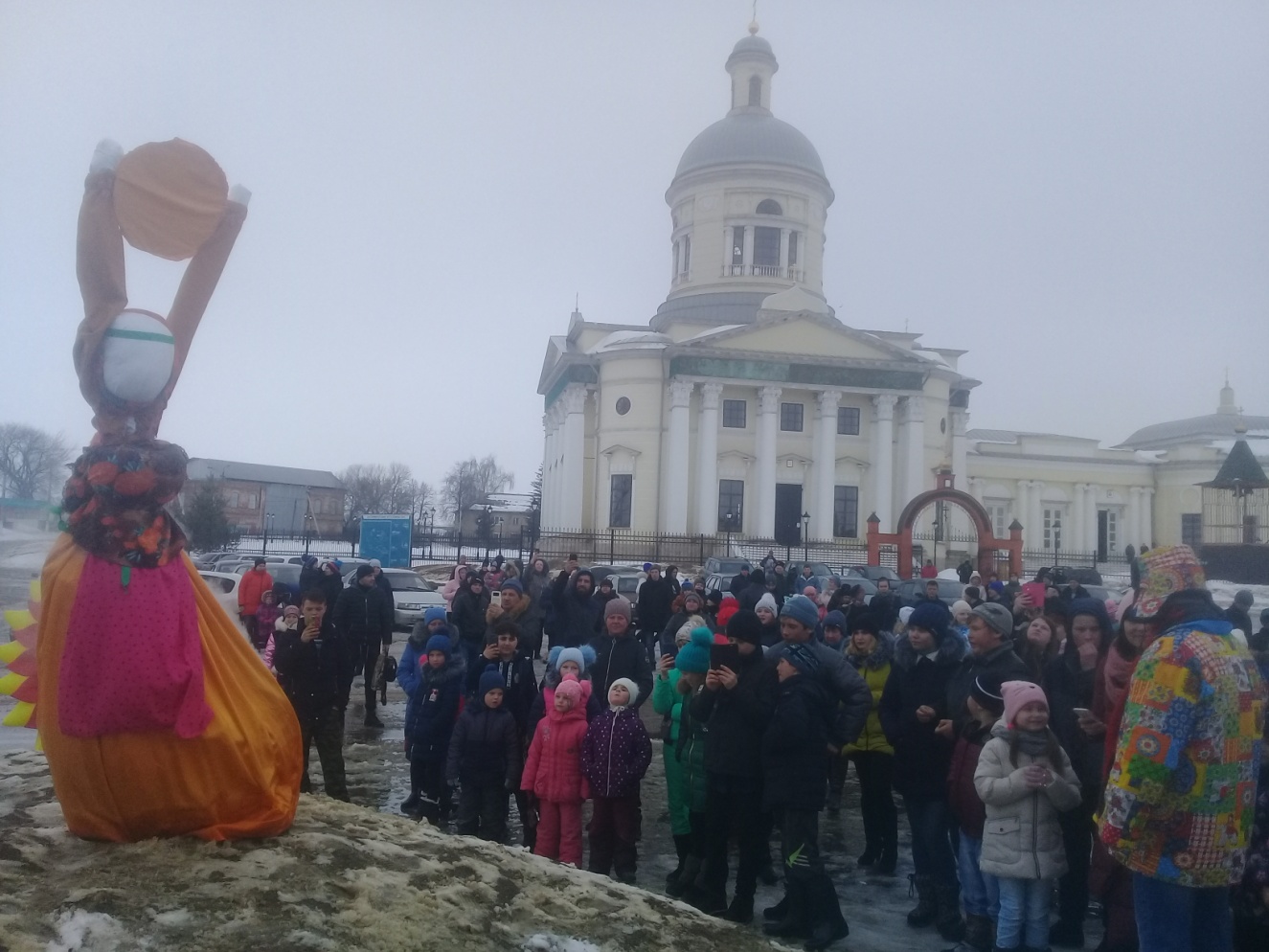 Село Черемухово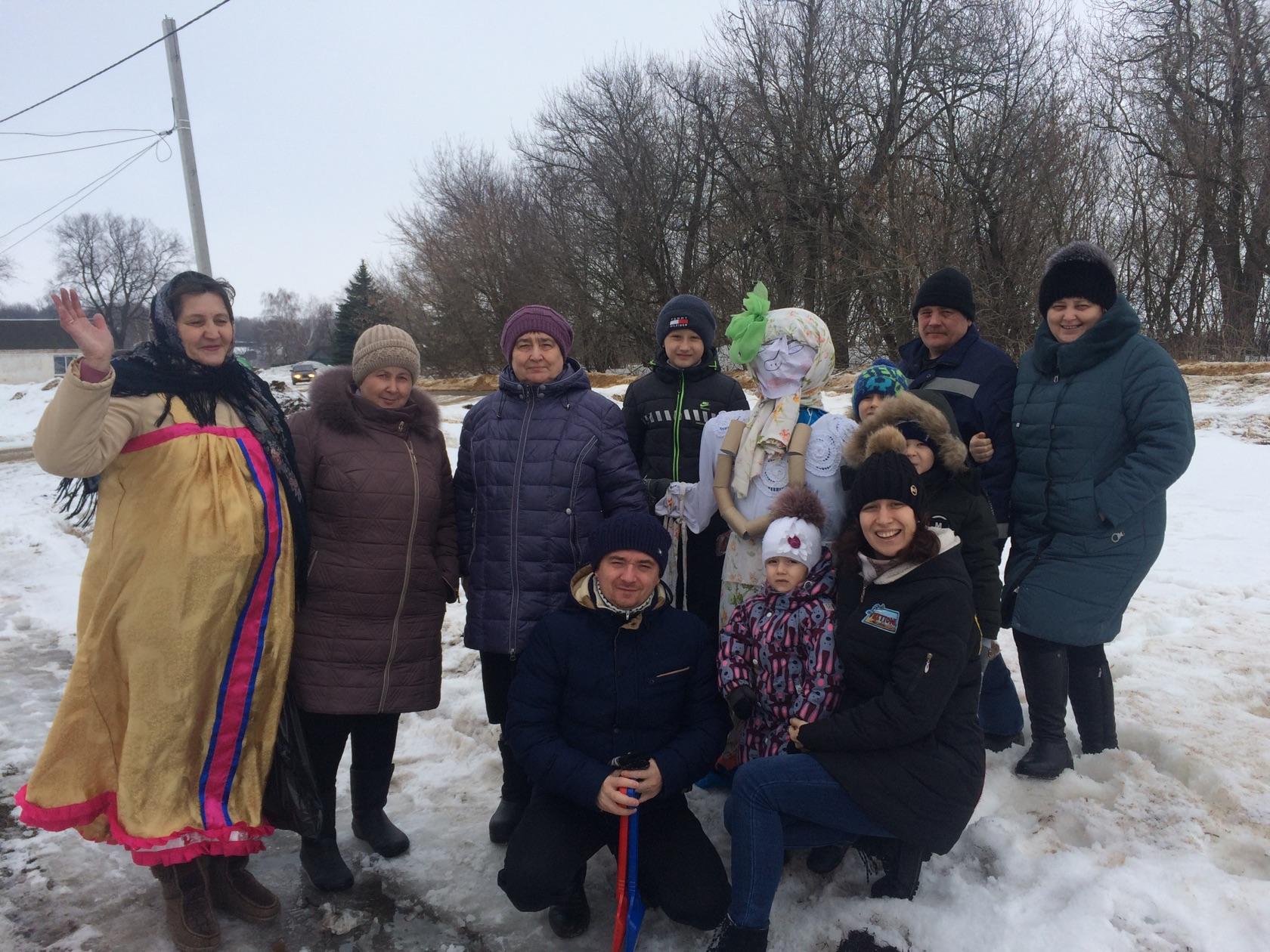 Деревня Молчаново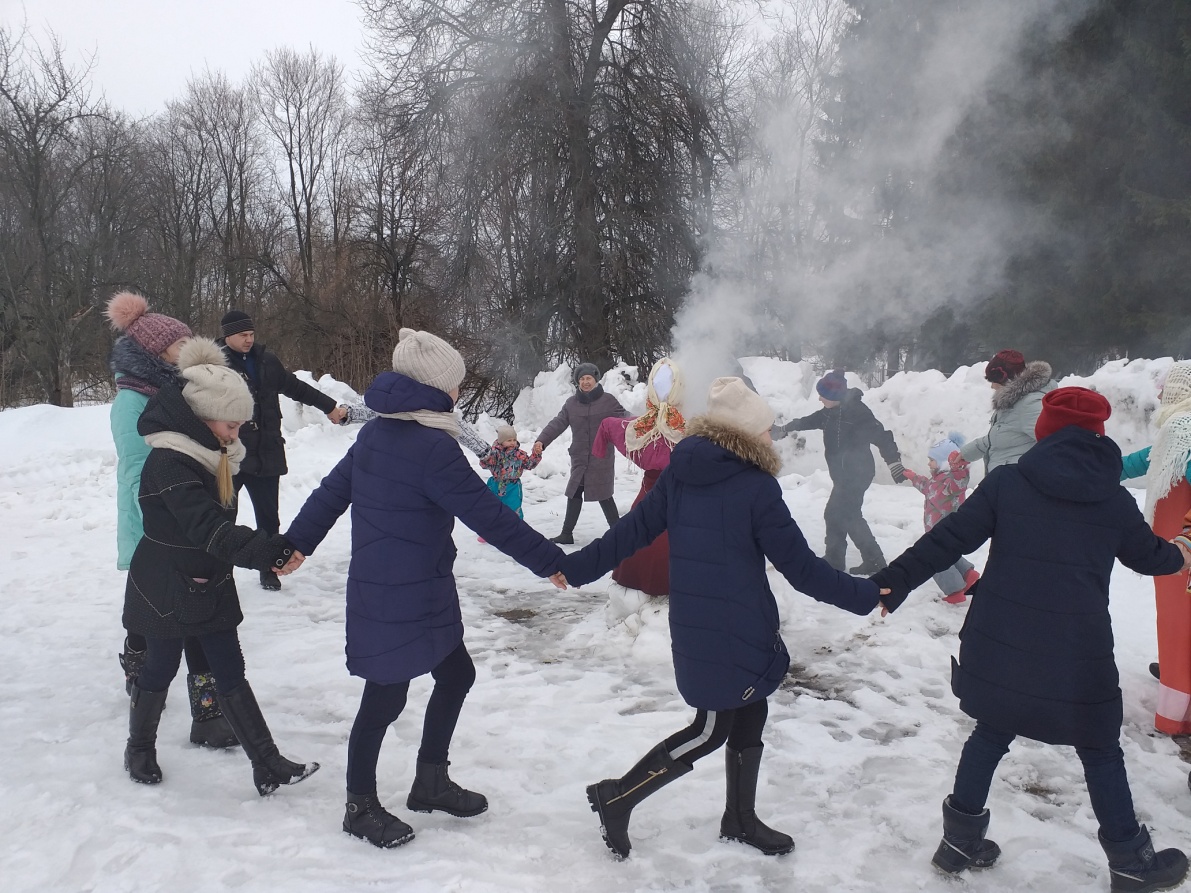 Село Молоденки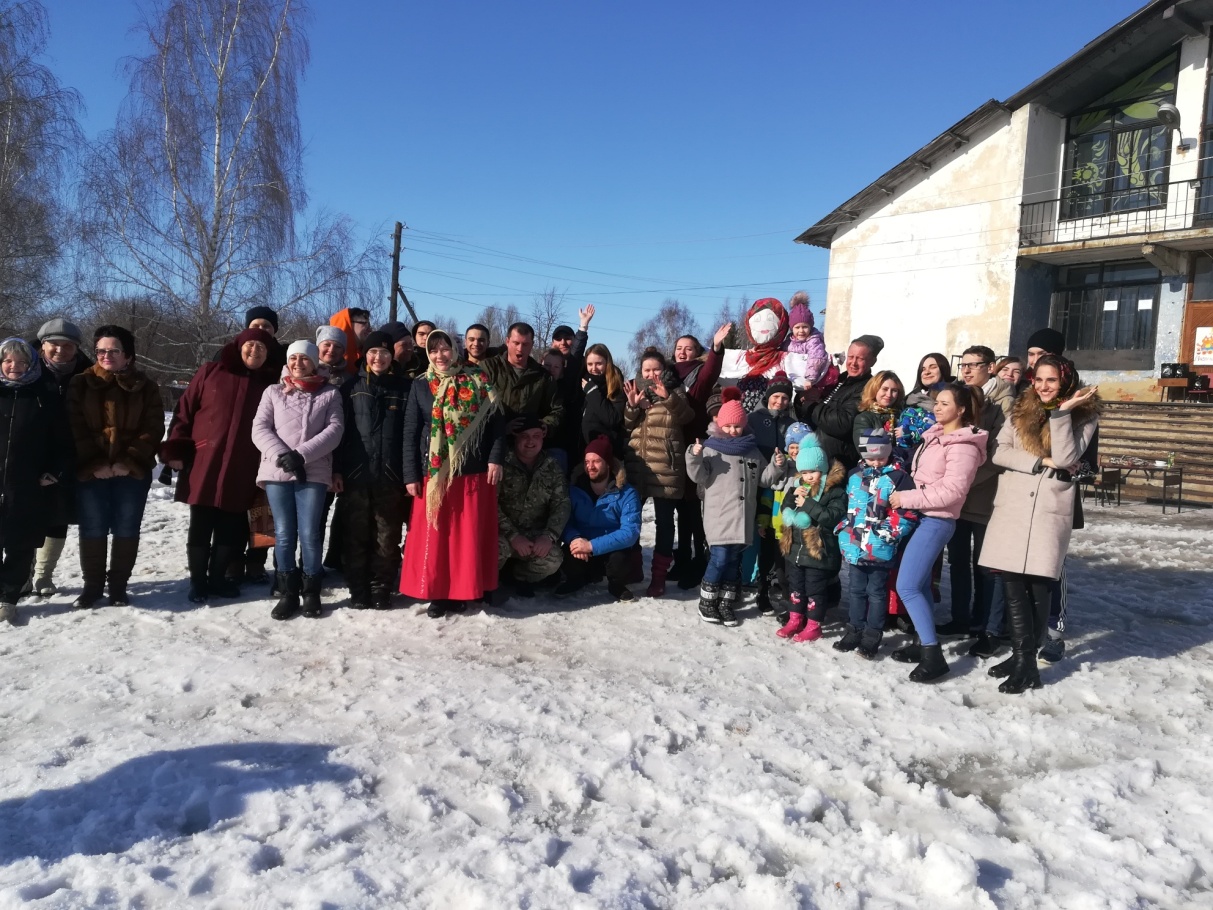 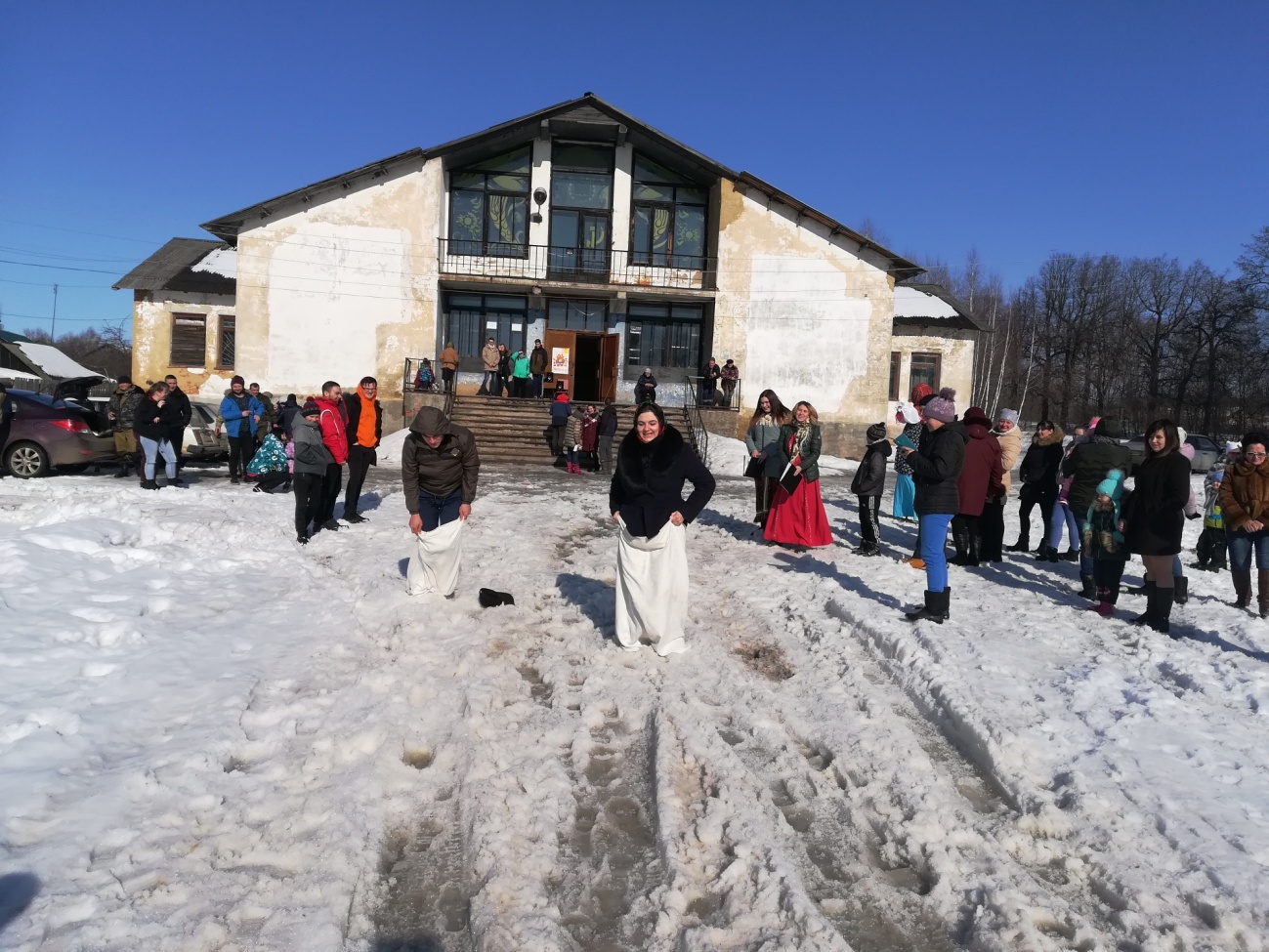 Деревня Чебыши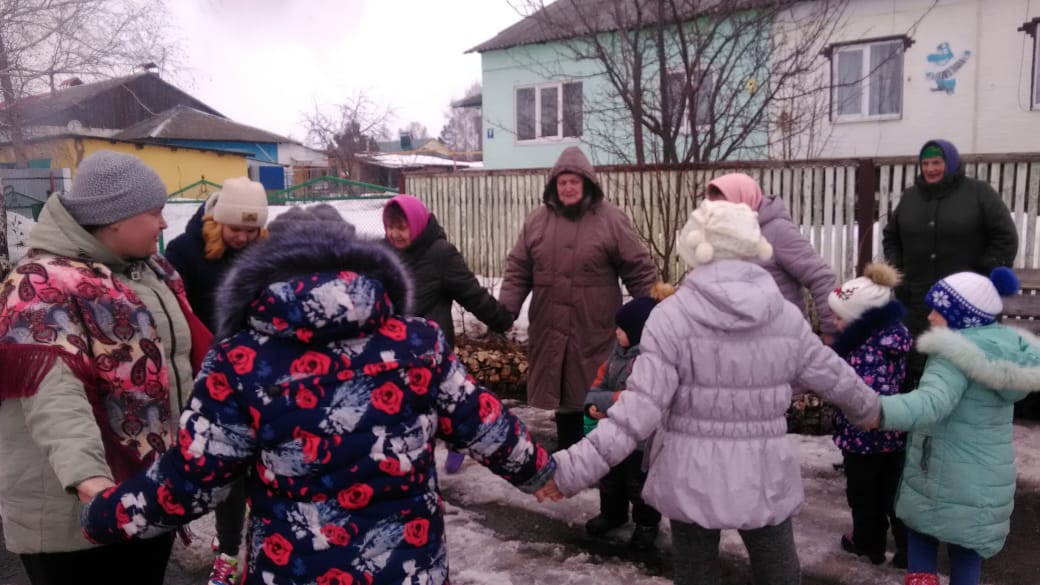 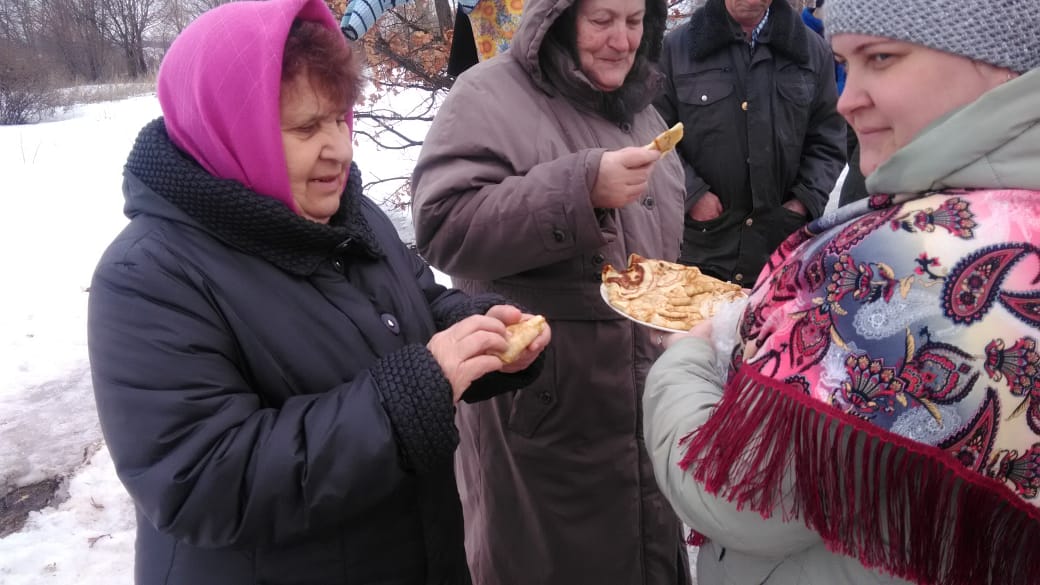 Село Суханово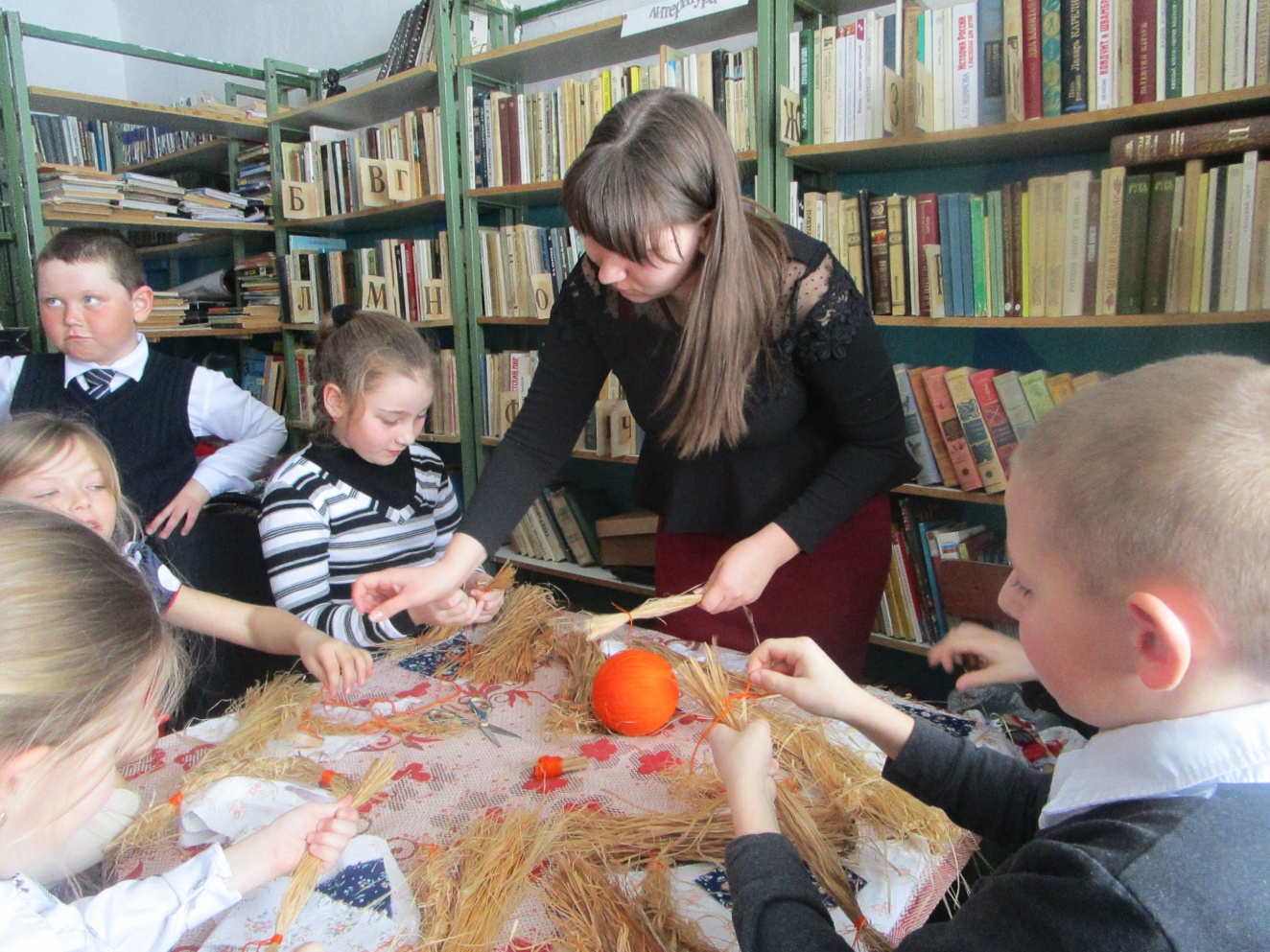 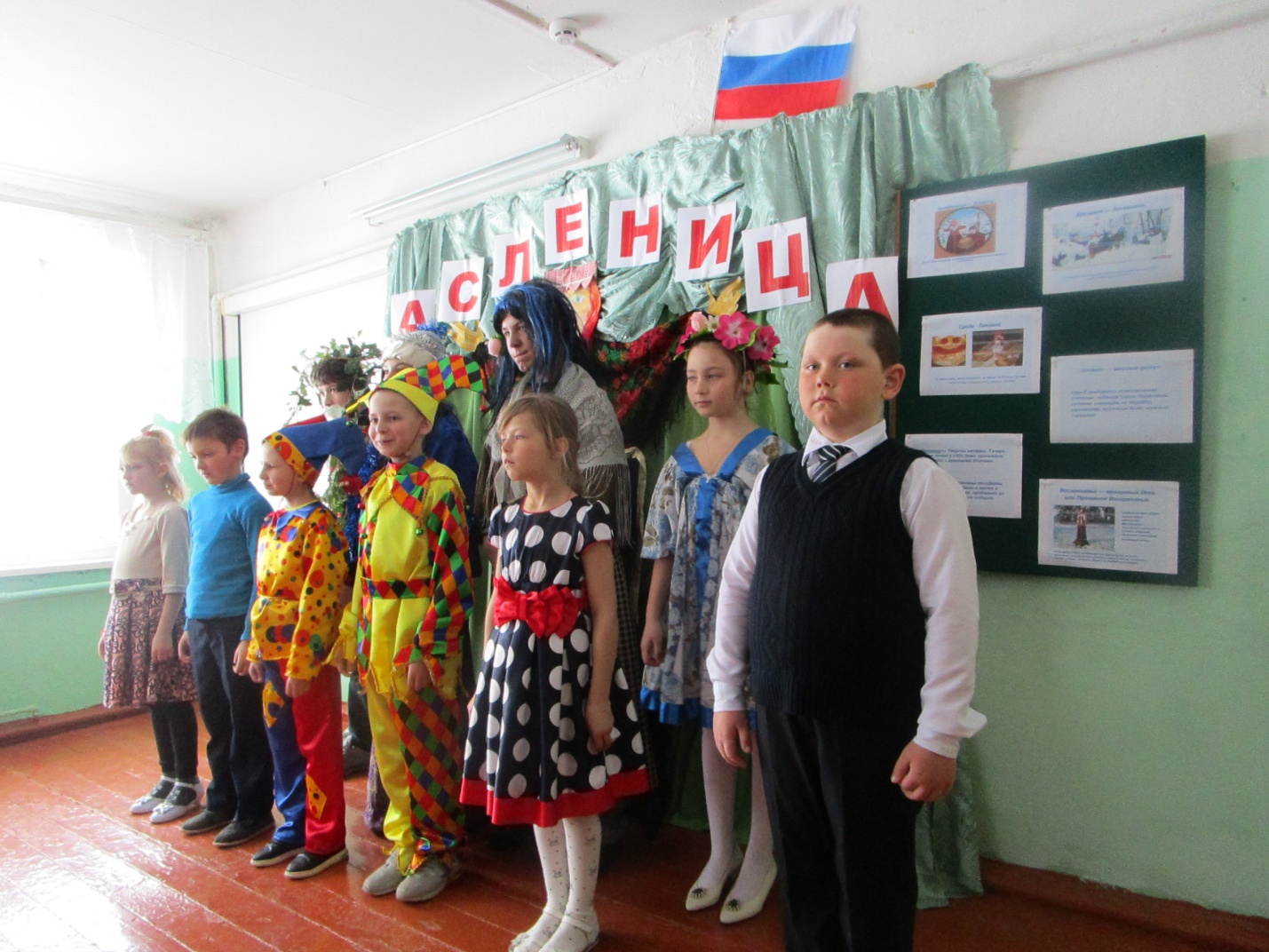 